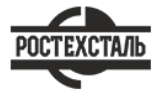 ГОСТ 7837-76Дробь охотничья, спортивная и картечь. Технические условияСтатус: действующийВведен в действие: 1977-07-01Подготовлен предприятием ООО «Ростехсталь» - федеральным поставщиком металлопрокатаСайт www.rostechstal.ru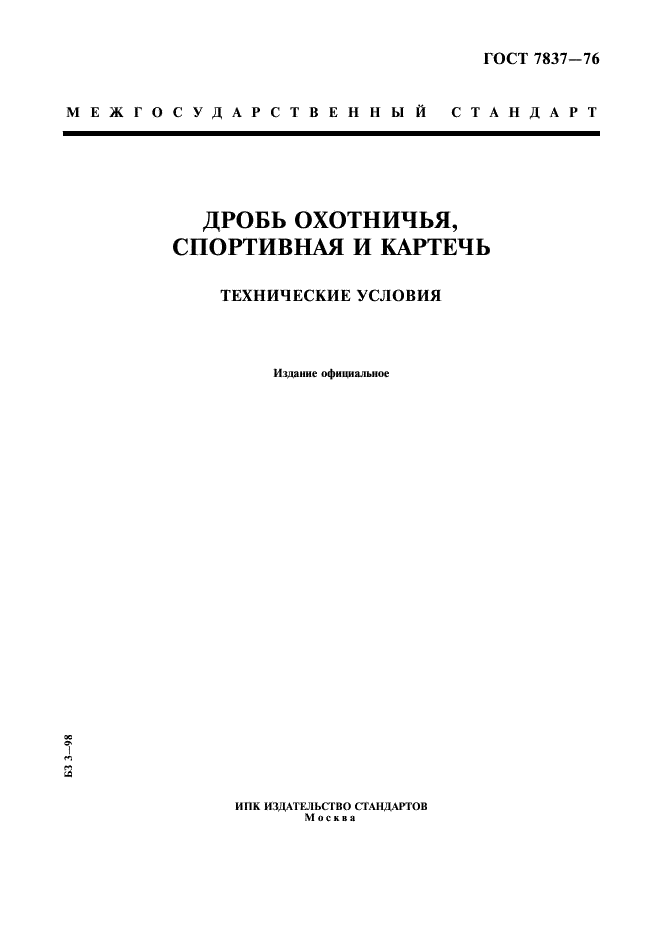 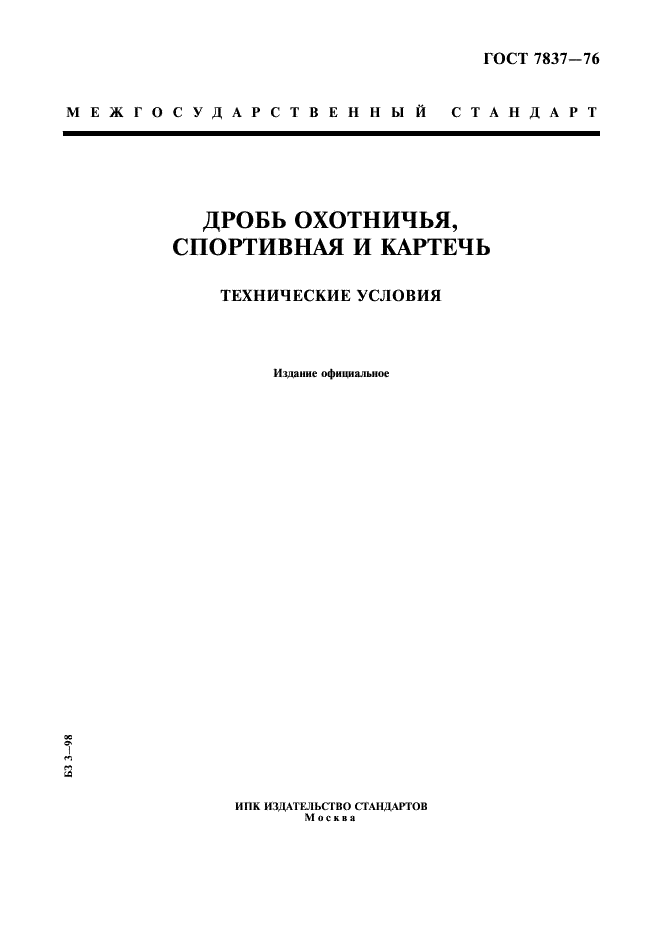 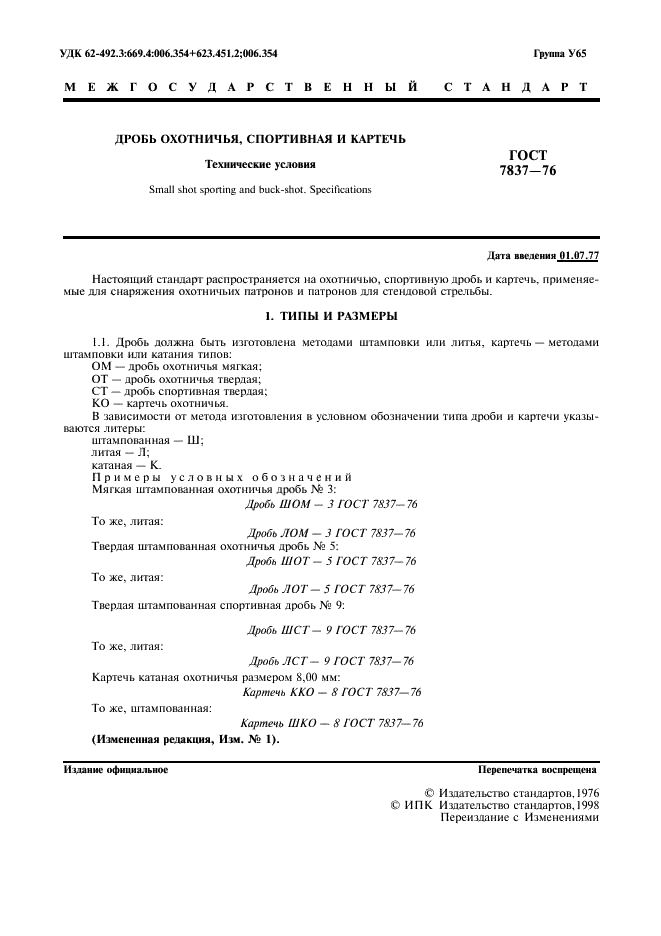 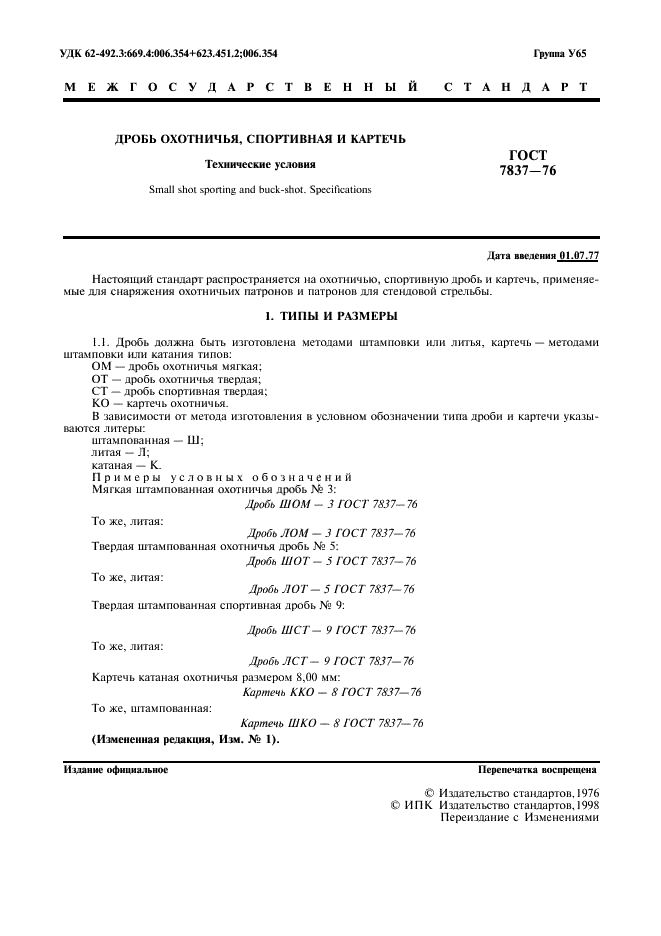 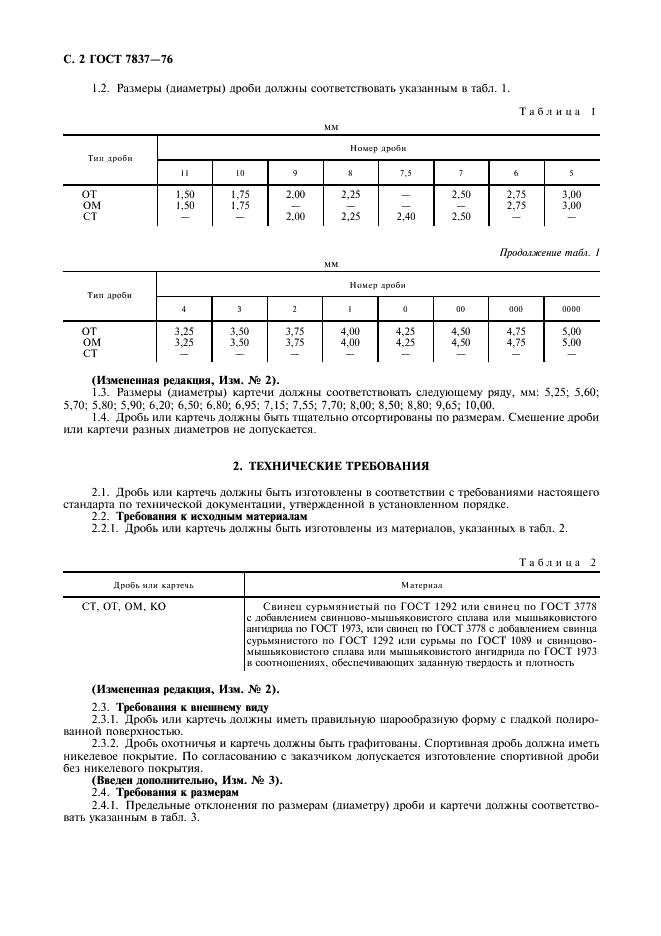 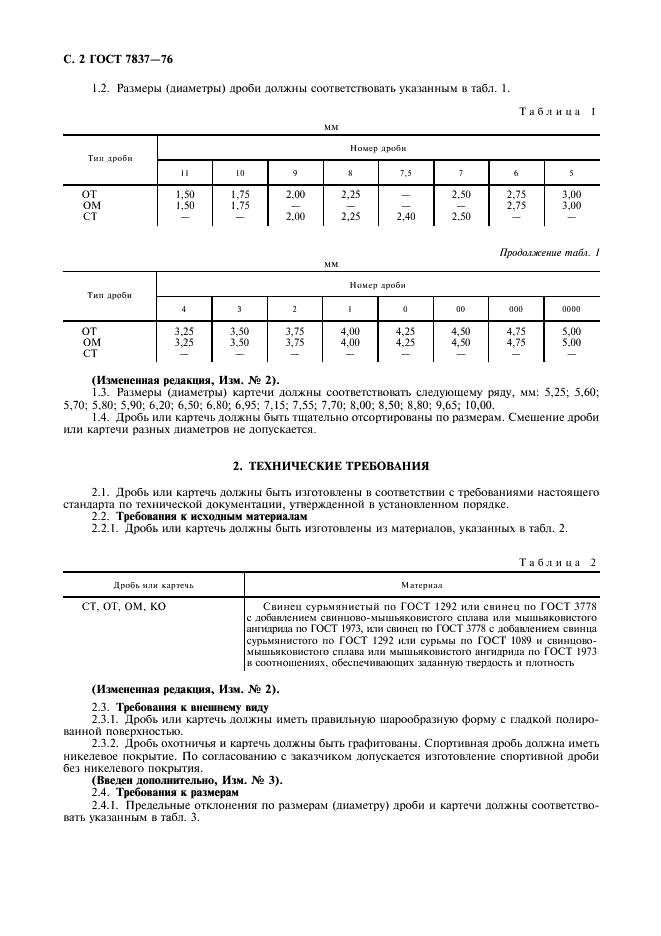 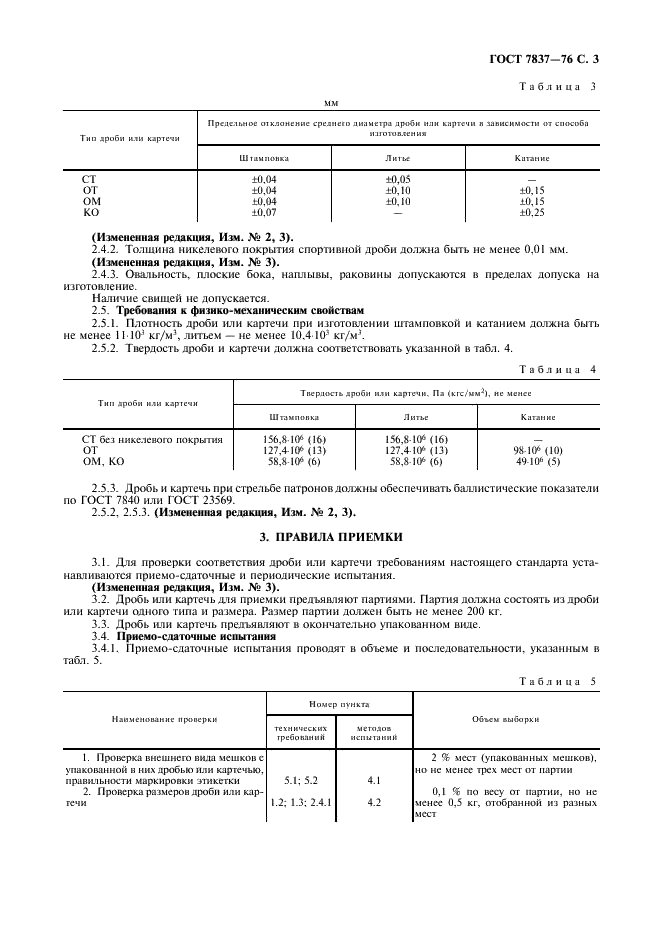 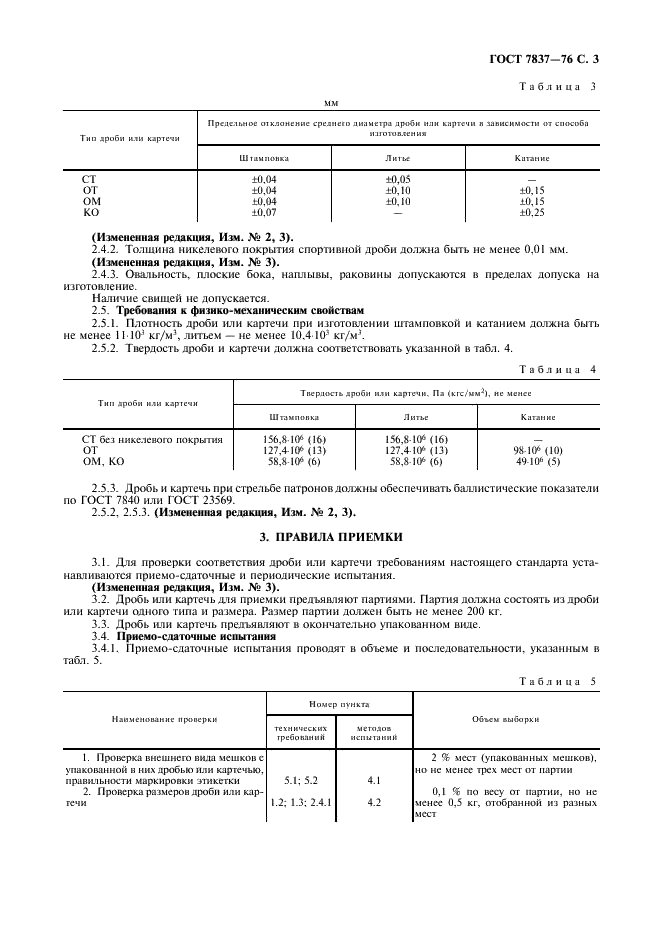 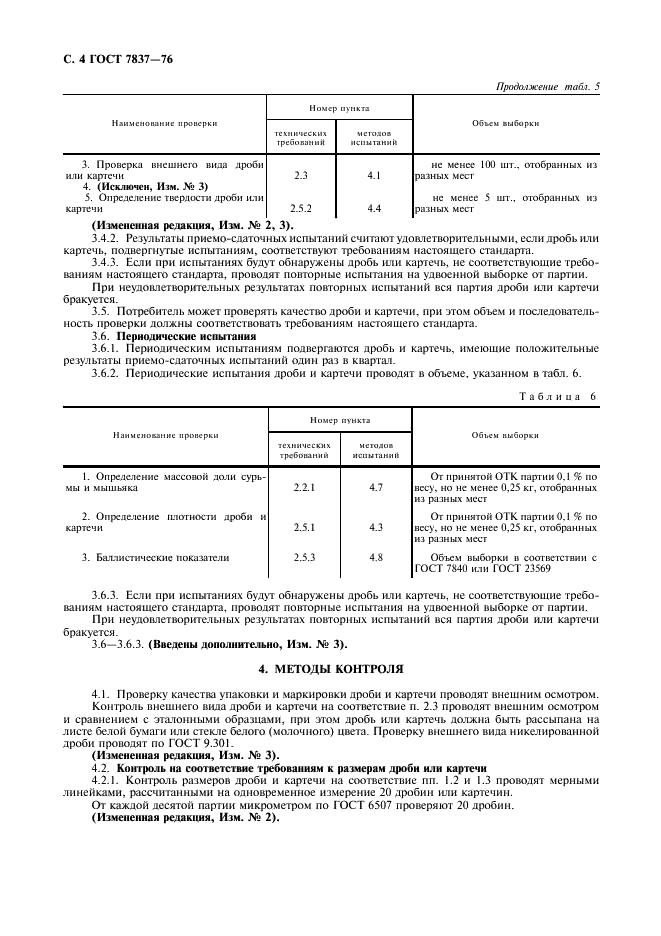 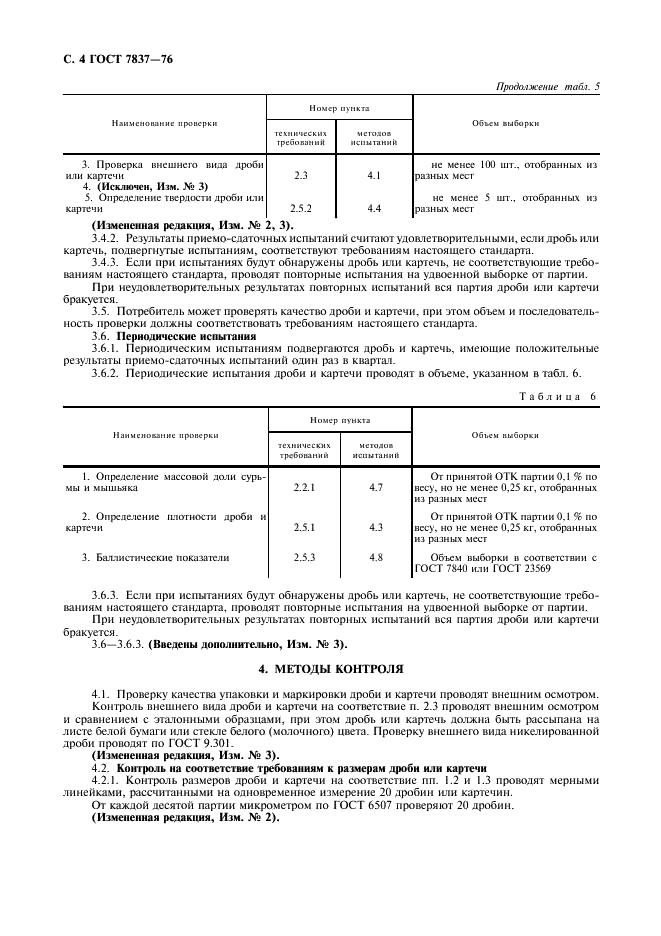 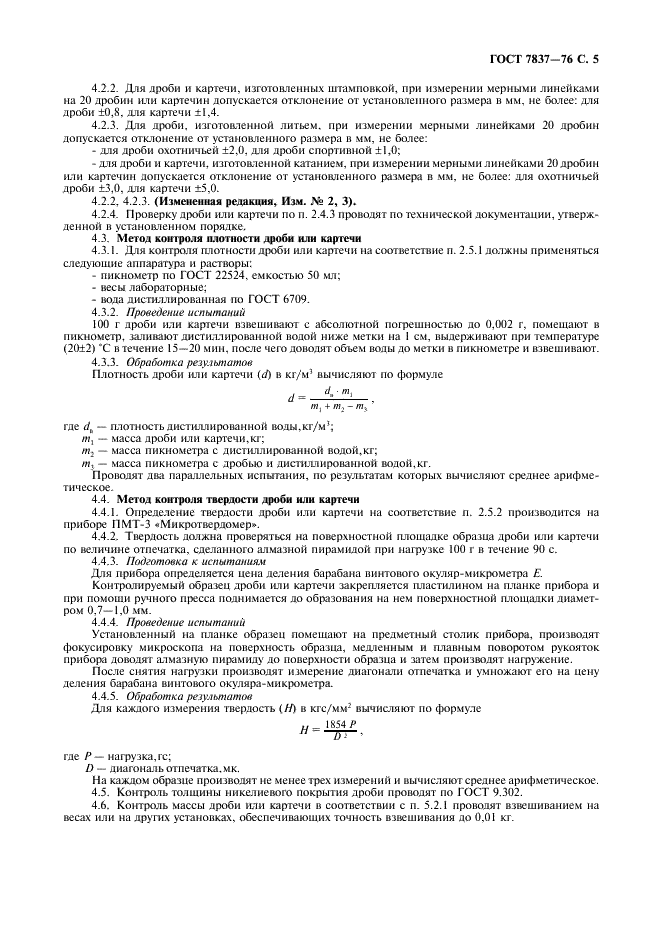 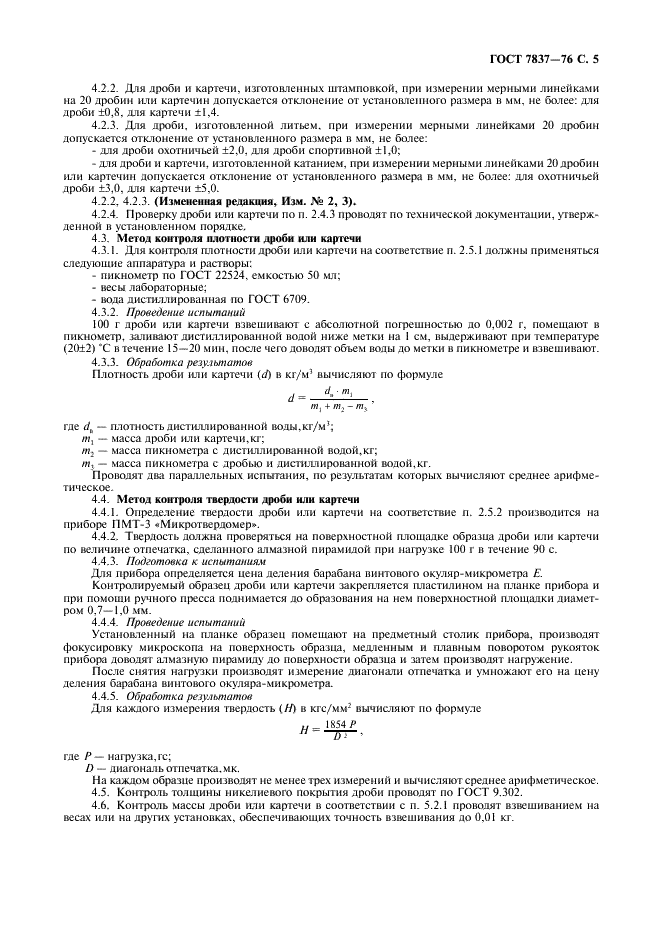 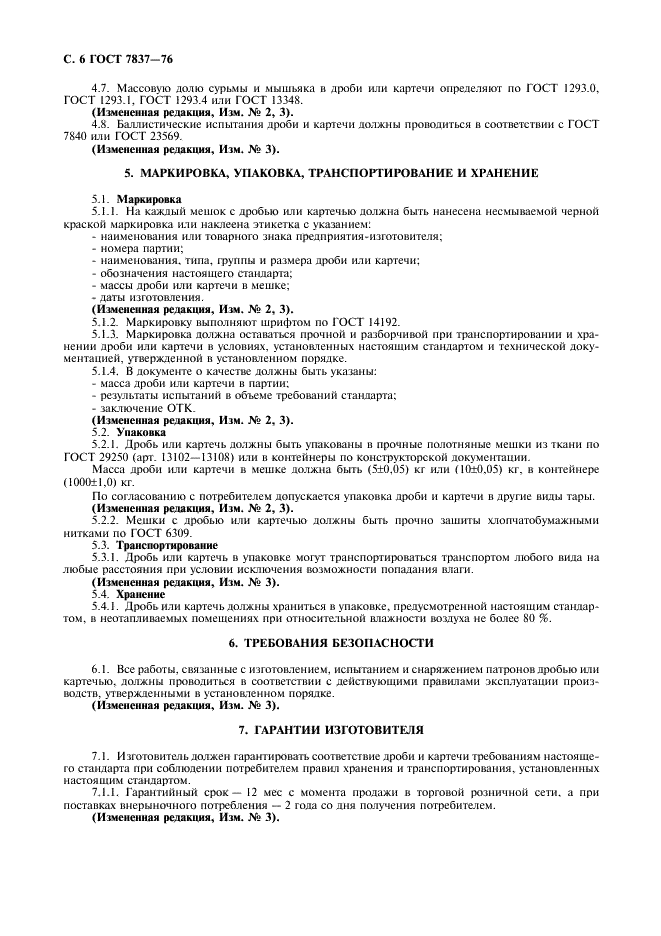 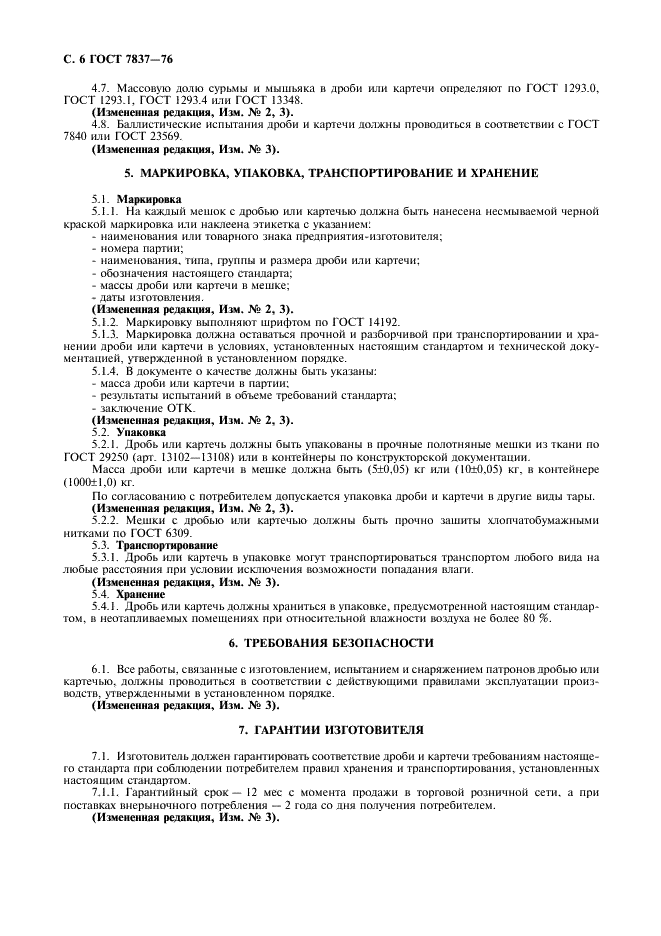 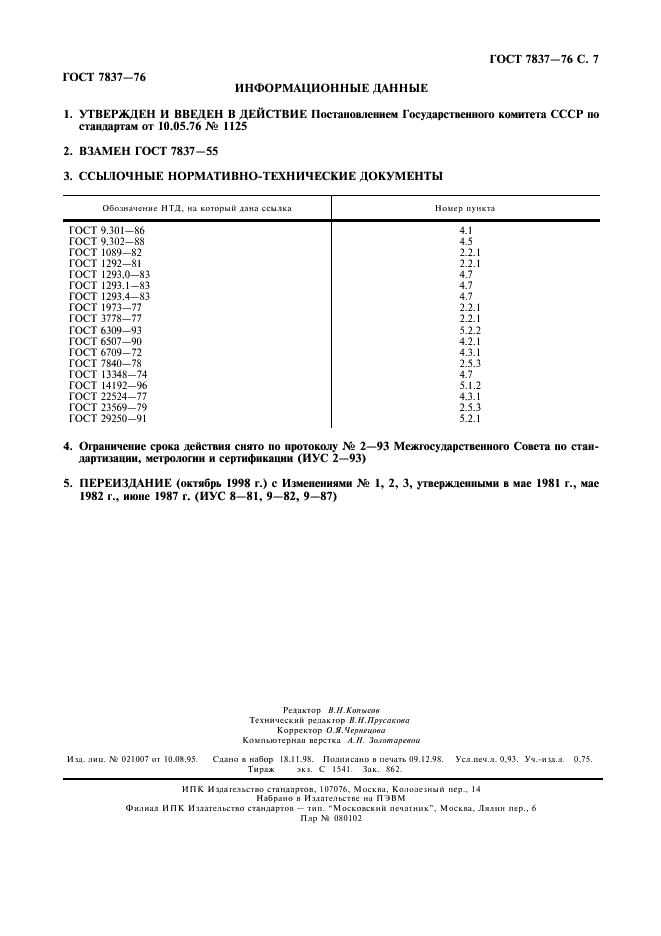 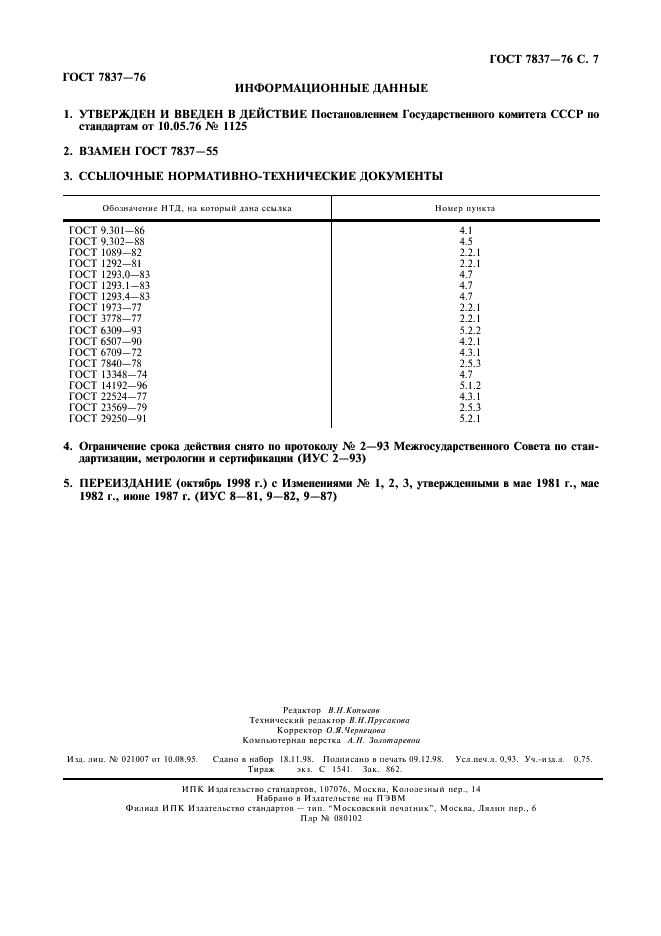 